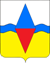 ПОСТАНОВЛЕНИЕАДМИНИСТРАЦИИ  ЮГО-СЕВЕРНОГО СЕЛЬСКОГО ПОСЕЛЕНИЯТИХОРЕЦКОГО  РАЙОНА  от 02.03.2020               					                             № 23станица  Юго-СевернаяО внесении изменений в постановление администрации Юго-Северного сельского поселения Тихорецкого района от 7 ноября 2019 года № 87 «Об утверждении среднесрочного финансового плана Юго-Северного сельского поселения Тихорецкого района на 2020-2022 годы» В целях уточнения параметров среднесрочного финансового плана Юго-Северного сельского поселения Тихорецкого района на 2020-2022 годы,             п о с т а н о в л я ю: 1.Внести изменение в постановление администрации Юго-Северного сельского поселения Тихорецкого района от 7 ноября 2019 года № 87 «Об утверждении среднесрочного финансового плана Юго-Северного сельского поселения Тихорецкого района на 2020-2022 годы», изложив приложение в новой редакции согласно приложению к настоящему постановлению (прилагается).2.Постановление вступает в силу со дня его подписания.Глава Юго-Северного сельского поселения Тихорецкого района                                                          А.В. АуловСреднесрочный финансовый план Юго-Северного сельского поселения                                Тихорецкого района на 2020-2022 годыОсновные  характеристики среднесрочного финансового плана на 2020-2022 годы                                                                                                                                          тыс.руб.Глава Юго-Северного сельского поселения Тихорецкого района                                                                А.В. АуловРаспределение объемов бюджетных ассигнований по главным распорядителям бюджетных средств на 2020-2022 годы                                                                                                                                                                        (тыс.руб.)Глава Юго-Северного сельского поселения Тихорецкого района                                                                                                                                       А.В. Аулов      ПРИЛОЖЕНИЕк постановлению администрации Юго-Северного сельского поселения                   Тихорецкого  района          от 02.03.2020 года № 23ПРИЛОЖЕНИЕ                                                                                             УТВЕРЖДЕН                                                                        постановлением администрации                                                                   Юго-Северного сельского                                                                     поселения  Тихорецкого района                                                                       от 07.11.19 г.  № 87(в редакции постановления                                                                         администрации Юго-Северного сельского                                                                                поселения Тихорецкого района                                                                                      от 02.03.2020 года № 23)№ п/пПоказатели2020 годПлановый периодПлановый период№ п/пПоказатели2020 год2021 год2022 год1.Бюджет Юго-Северного сельского поселения Тихорецкого района1.1.Доходы 18929,117122,917587,71.2.Расходы18929,117122,917587,71.3.Дефицит (+), профицит (-)---1.4Верхний предел муниципального долга по состоянию на 1 января года, следующего за отчетным финансовым годом (очередным финансовым годом и каждым годом планового периода)0,000,000,00№п\пНаименование расходовВедом-ствоРазделПодраз-делЦелевая статьяВид расхода2020 годПлановый периодПлановый период№п\пНаименование расходовВедом-ствоРазделПодраз-делЦелевая статьяВид расхода2020 год2021год2022 годВСЕГО расходов:18929,117122,917587,7Администрация Юго-Северного сельского поселения Тихорецкого района99218929,117122,917587,71Общегосударственные вопросы 99201004674,04328,04328,0Функционирование высшего должностного лица субъекта Российской Федерации и муниципального образования9920102837,4837,4837,4Обеспечение деятельности высшего должностного лица Юго-Северного сельского поселения Тихорецкого района99201025000000000837,4837,4837,4Высшее должностное лицо Юго-Северного сельского поселения Тихорецкого района99201025010000000837,4837,4837,4Расходы на обеспечение функций органов местного самоуправления99201025010000190837,4837,4837,4Расходы на выплаты персоналу в целях обеспечения выполнения функций государственными (муниципальными) органами, казенными учреждениями, органами управления государственными внебюджетными фондами99201025010000190100837,4837,4837,4Функционирование Правительства Российской Федерации, высших исполнительных органов государственной власти субъектов Российской Федерации, местных администраций99201043108,43108,43108,4Обеспечение деятельности администрации Юго-Северного сельского поселения Тихорецкого района992010452000000003108,43108,43108,4Обеспечение функционирования администрации Юго-Северного сельского поселения  Тихорецкого района992010452100000003104,63104,63104,6Расходы на обеспечение функций органов местного самоуправления992010452100001903104,63104,63104,6Расходы на выплаты персоналу в целях обеспечения выполнения функций государственными (муниципальными) органами, казенными учреждениями, органами управления государственными внебюджетными фондами992010452100001901002712,82712,82712,8Закупка товаров, работ и услуг для обеспечения государственных (муниципальных) нужд99201045210000190200362,8362,8362,8Иные бюджетные ассигнования9920104521000019080029,029,029,0Административные комиссии992010452600000003,83,83,8Образование и организация деятельности административных комиссий992010452600601903,83,83,8Закупка товаров, работ и услуг для обеспечения государственных (муниципальных) нужд99201045260060192003,83,83,8Резервные фонды992011110,010,010,0Обеспечение деятельности администрации Юго-Северного сельского поселения Тихорецкого района9920111520000000010,010,010,0Финансовое обеспечение непредвиденных расходов9920111523000000010,010,010,0Резервный фонд администрации Юго-Северного сельского поселения Тихорецкого района9920111523001049010,010,010,0Иные бюджетные ассигнования9920111523001049080010,010,010,0Другие общегосударственные вопросы9920113718,2372,2372,2Муниципальная программа Юго-Северного сельского поселения Тихорецкого района «Развитие гражданского общества» 99201132100000000228,2172,2172,2Поддержка общественных инициатив9920113211000000078,030,030,0Финансовое обеспечение поддержки общественных инициатив Юго-Северного сельского поселения Тихорецкого района9920113211010000078,030,030,0Поддержка общественно-полезных программ общественных объединений 9920113211016655078,030,030,0Предоставление субсидий бюджетным, автономным учреждениям и иным некоммерческим организациям9920113211016655060078,030,030,0Гармонизация межнациональных отношений в Юго-Северном сельском поселении Тихорецкого района992011321200000007,04,04,0Создание условий для обеспечения гражданского мира и национального согласия, укрепление единства многонационального народа Российской Федерации, проживающего в Юго-Северном сельском поселении Тихорецкого района992011321201000007,04,04,0Мероприятия, направленные на гармонизацию межнациональных отношений992011321201665007,04,04,0Закупка товаров, работ и услуг для обеспечения государственных (муниципальных) нужд992011321201665002007,04,04,0Совершенствование механизмов управления развитием  Юго-Северного сельского поселения Тихорецкого района9920113213000000010,05,05,0Финансовое обеспечение совершенствования механизмов управления развитием  Юго-Северного сельского поселения Тихорецкого района9920113213010000010,05,05,0Мероприятия по развитию муниципальной службы9920113213016649010,05,05,0Закупка товаров, работ и услуг для обеспечения государственных (муниципальных) нужд9920113213016649020010,05,05,0Поддержка территориального общественного самоуправления в Юго-Северном сельском поселении Тихорецкого района99201132140000000133,2133,2133,2Реализация отдельных мероприятий муниципальной программы99201132140100000133,2133,2133,2Мероприятия по поддержке деятельности территориального общественного самоуправления99201132140166350133,2133,2133,2Социальное обеспечение и иные выплаты населению99201132140166350300133,2133,2133,2Муниципальная программа «Казачество»9920113220000000050,050,050,0Основные мероприятия муниципальной программы «Казачество»9920113221000000050,050,050,0Реализация основных мероприятий муниципальной программы9920113221010000050,050,050,0Мероприятия по поддержке казачьего общества9920113221016614050,050,050,0Закупка товаров, работ и услуг для обеспечения государственных (муниципальных) нужд9920113221016614020050,050,050,0Муниципальная программа Юго-Северного сельского поселения Тихорецкого района «Информационное общество Юго-Северного сельского поселения Тихорецкого района» 99201132400000000290,0100,0100,0Финансовое обеспечение расходов, направленных на информационное обеспечение деятельности органов местного самоуправления99201132410000000290,0100,0100,0Реализация отдельных мероприятий муниципальной программы99201132410100000290,0100,0100,0Мероприятия по информационному обеспечению деятельности органов местного самоуправления99201132410166750290,0100,0100,0Закупка товаров, работ и услуг для обеспечения государственных (муниципальных) нужд99201132410166750200290,0100,0100,0Отдельные не программные направления деятельности99201135290000000150,050,050,0Оценка недвижимости, признание прав и регулирование отношений по муниципальной собственности99201135290010390150,050,050,0Закупка товаров, работ и услуг для обеспечения государственных (муниципальных) нужд99201135290010390200150,050,050,02Национальная оборона9920200329,7335,0349,6Мобилизационная и вневойсковая подготовка9920203329,7335,0349,6Обеспечение деятельности администрации Юго-Северного сельского поселения Тихорецкого района99202035200000000329,7335,0349,6Осуществление отдельных полномочий первичного воинского учета на территориях, где отсутствуют военные комиссариаты99202035250000000329,7335,0349,6Осуществление первичного воинского учета на территориях, где отсутствуют военные комиссариаты99202035250051180212,3217,0231,6Расходы на выплаты персоналу в целях обеспечения выполнения функций государственными муниципальными органами, казенными учреждениями, органами управления муниципальными внебюджетными фондами99202035250051180100212,3217,0231,6Осуществление первичного воинского учета на территориях, где отсутствуют военные комиссариаты99202035250081180117,4118,0118,0Расходы на выплаты персоналу в целях обеспечения выполнения функций государственными муниципальными органами, казенными учреждениями, органами управления муниципальными внебюджетными фондами99202035250081180100117,4118,0118,03Национальная безопасность и правоохранительная деятельность992030062,662,662,6Защита населения и территории от чрезвычайных ситуаций природного и техногенного характера, гражданская оборона99203092,62,62,6Муниципальная программа Юго-Северного сельского поселения Тихорецкого района «Обеспечение безопасности населения» на 2018-2020 годы992030923000000002,62,62,6Реализация отдельных мероприятий муниципальной программы992030923100000002,62,62,6Предупреждение и ликвидация чрезвычайных ситуаций, стихийных бедствий и их последствий в Юго-Северном сельском поселении Тихорецкого района992030923101000002,62,62,6Мероприятия по снижению риска и смягчению последствий чрезвычайных ситуаций природного и техногенного характера992030923101665802,62,62,6Закупка товаров, работ и услуг для обеспечения государственных (муниципальных) нужд992030923101665802002,62,62,6Обеспечение пожарной безопасности992031039,039,039,0Муниципальная программа Юго-Северного сельского поселения Тихорецкого района «Обеспечение безопасности населения» 9920310230000000039,039,039,0Пожарная безопасность в Юго-Северном сельском поселении Тихорецкого района9920310232000000039,039,039,0Реализация отдельных мероприятий муниципальной программы9920310232010000039,039,039,0Мероприятия по обеспечению первичных мер пожарной безопасности, реализации принятых в установленном порядке норм и правил по предупреждению пожаров, спасению людей и имущества от пожаров9920310232016609039,039,039,0Закупка товаров, работ и услуг для обеспечения государственных (муниципальных) нужд9920310232016609020039,039,039,0Другие вопросы в области национальной безопасности и правоохранительной деятельности992031421,021,021,0Муниципальная программа Юго-Северного сельского поселения Тихорецкого района «Обеспечение безопасности населения»9920314230000000021,021,021,0Противодействие коррупции в Юго-Северном сельском поселении Тихорецкого района9920314235000000011,011,011,0Реализация отдельных мероприятий муниципальной программы9920314235010000011,011,011,0Мероприятия по профилактике правонарушений и противодействию коррупции9920314235016677011,011,011,0Закупка товаров, работ и услуг для обеспечения государственных (муниципальных) нужд9920314235016677020011,011,011,0Профилактика наркомании Юго-Северного сельского поселения Тихорецкого района9920314237000000010,010,010,0Реализация отдельных мероприятий муниципальной программы9920314237010000010,010,010,0Мероприятия по профилактике наркомании9920314237016641010,010,010,0Закупка товаров, работ и услуг для обеспечения государственных (муниципальных) нужд9920314237016641020010,010,010,04Национальная экономика99204004963,64988,15203,3Дорожное хозяйство (дорожные фонды)99204094453,64578,14793,3Муниципальная программа Юго-Северного сельского поселения Тихорецкого района «Развитие жилищно-коммунального хозяйства и дорожного хозяйства»992040926000000004453,64578,14793,3Развитие дорожного хозяйства Юго-Северного сельского поселения Тихорецкого района992040926300000004453,64578,14793,3Мероприятия по муниципальной программе развития дорожного хозяйства992040926301000004453,64578,14793,3Мероприятия по реконструкции автомобильных дорог местного значения992040926301664201374,21558,71754,1Закупка товаров, работ и услуг для обеспечения государственных (муниципальных) нужд992040926301664202001374,21558,71754,1Капитальный ремонт и ремонт асфальтовых автомобильных дорог общего пользования местного значения в рамках подпрограммы «Строительство, реконструкция, капитальный ремонт и ремонт автомобильных дорог общего пользования местного значения на территории Краснодарского края»992040926301S24403079,43019,43039,2Закупка товаров, работ и услуг для обеспечения государственных (муниципальных) нужд992040926301S24402003079,43019,43039,2Связь и информатика9920410500,0400,0400,0Муниципальная программа Юго-Северного сельского поселения Тихорецкого района «Информационное общество Юго-Северного сельского поселения Тихорецкого района»99204102400000000500,0400,0400,0Информатизация в Юго-Северном сельском поселении Тихорецкого района99204102420000000500,0400,0400,0Реализация отдельных мероприятий муниципальной программы99204102420100000500,0400,0400,0Мероприятия по информатизации99204102420166080500,0400,0400,0Закупка товаров, работ и услуг для обеспечения государственных (муниципальных) нужд99204102420166080200500,0400,0400,0Другие вопросы в области национальной экономики992041210,010,010,0Муниципальная программа Юго-Северного сельского поселения Тихорецкого района поддержки и развития субъектов малого и среднего предпринимательства9920412250000000010,010,010,0Основные мероприятия муниципальной программы Юго-Северного сельского поселения Тихорецкого района поддержки и развития субъектов малого и среднего предпринимательства9920412251000000010,010,010,0Реализация основных мероприятий муниципальной программы9920412251010000010,010,010,0Мероприятия, направленные на поддержку и развитие субъектов малого и среднего предпринимательства9920412251016615010,010,010,0Закупка товаров, работ и услуг для обеспечения государственных (муниципальных) нужд9920412251016615020010,010,010,05Жилищно-коммунальное хозяйство9920500915,01087,61322,6Коммунальное хозяйство9920502200,0237,6300,0Муниципальная программа Юго-Северного сельского поселения Тихорецкого района «Развитие жилищно-коммунального хозяйства и дорожного хозяйства»99205022600000000200,0237,6300,0Содержание и развитие коммунальной инфраструктуры Юго-Северного сельского поселения Тихорецкого района99205022610000000200,0237,6300,0Мероприятия по содержанию и развитию коммунальной инфраструктуры99205022610100000200,0237,6300,0Мероприятия в области коммунального хозяйства99205022610110130200,0237,6300,0Закупка товаров, работ и услуг для обеспечения государственных (муниципальных) нужд99205022610110130200200,0237,6300,0Благоустройство9920503715,0850,01022,6Муниципальная программа Юго-Северного сельского поселения Тихорецкого района «Развитие жилищно-коммунального хозяйства и дорожного хозяйства»99205032600000000615,0800,01022,6Благоустройство Юго-Северного сельского поселения Тихорецкого района99205032620000000615,0800,01022,6Мероприятия по благоустройству99205032620100000615,0800,01022,6Уличное освещение99205032620110040400,0350,0440,0Закупка товаров, работ и услуг для обеспечения государственных (муниципальных) нужд99205032620110040200400,0350,0440,0Прочие мероприятия по благоустройству99205032620110070215,0450,0582,6Закупка товаров, работ и услуг для обеспечения государственных (муниципальных) нужд99205032620110070200215,0450,0582,6Муниципальная программа «Обеспечение доступности маломобильных граждан к объектам социальной, транспортной, инженерной инфраструктур»9920503390000000050,050,0-Основные мероприятия муниципальной программы «Обеспечение доступности маломобильных граждан к объектам социальной, транспортной, инженерной инфраструктур Юго-Северного сельского поселения Тихорецкого района»9920503391000000050,050,0-Реализация  отдельных  мероприятий программы9920503391010000050,050,0-Мероприятия по обеспечению доступности маломобильных граждан к объектам социальной, транспортной, инженерной инфраструктур9920503391016639050,050,0-Закупка товаров, работ и услуг для обеспечения государственных (муниципальных) нужд9920503391016639020050,050,0-Муниципальная программа Юго-Северного сельского поселения Тихорецкого района «Формирование современной городской среды»9920503400000000050,0--Основные мероприятия муниципальной программы «Формирование современной городской среды»9920503401000000050,0--Реализация основных мероприятий  муниципальной программы9920503401010000050,0--Закупка товаров, работ и услуг для обеспечения государственных (муниципальных)9920503401016655020050,0--6Образование992070730,0--Молодежная политика и оздоровление детей9920707270000000030,0--Основные мероприятия муниципальной программы «Молодежь» Юго-Северного сельского поселения Тихорецкого района9920707271000000030,0--Реализация основных мероприятий муниципальной программы9920707271010000030,0--Мероприятия в области молодежной политики9920707271016647030,0-Расходы на выплаты персоналу в целях обеспечения выполнения функций государственными (муниципальными) органами, казенными учреждениями, органами управления государственными внебюджетными фондами9920707271016647010030,0--7Культура и кинематография99208007414,25776,65776,6Культура99208017364,25776,65776,6Муниципальная программа Юго-Северного сельского поселения Тихорецкого района «Развитие культуры»992080128000000007364,25776,65776,6Основные мероприятия муниципальной программы Юго-Северного сельского поселения Тихорецкого района «Развитие культуры»992080128100000007364,25776,65776,6Организация библиотечно-информационного обслуживания населения99208012810200000563,6563,6563,6Расходы на обеспечение деятельности (оказание услуг) муниципальных учреждений99208012810200590561,6561,6561,6Расходы на выплаты персоналу в целях обеспечения выполнения функций государственными муниципальными органами, казенными учреждениями, органами управления государственными внебюджетными фондами99208012810200590100505,0505,0505,0Закупка товаров, работ и услуг для обеспечения государственных (муниципальных) нужд9920801281020059020056,156,156,1Иные бюджетные ассигнования992080128102005908000,50,50,5Компенсация расходов на оплату жилых помещений, отопления и освещения работникам государственных и муниципальных учреждений, проживающим и работающим в сельской местности992080128102113902,02,02,0Расходы на выплаты персоналу в целях обеспечения выполнения функций государственными муниципальными органами, казенными учреждениями, органами управления государственными внебюджетными фондами992080128102113901002,02,02,0Поддержка клубных учреждений992080128106000005213,05213,05213,0Расходы на обеспечение деятельности (оказание услуг) муниципальных учреждений992080128106005905173,05173,05173,0Расходы на выплаты персоналу в целях обеспечения выполнения функций государственными муниципальными органами, казенными учреждениями, органами управления государственными внебюджетными фондами992080128106005901004596,04596,04596,0Закупка товаров, работ и услуг для обеспечения государственных (муниципальных) нужд99208012810600590200527,0527,0527,0Иные бюджетные ассигнования9920801281060059080050,050,050,0Компенсация расходов на оплату жилых помещений, отопления и освещения работникам государственных и муниципальных учреждений, проживающим и работающим в сельской местности9920801281061139040,040,040,0Расходы на выплаты персоналу в целях обеспечения выполнения функций государственными муниципальными органами, казенными учреждениями, органами управления государственными внебюджетными фондами9920801281061139010040,040,040,0Федеральный проект "Культурная среда"9920801281А1000001587,6--Государственная поддержка отрасли культуры9920801281А1551901587,6--Закупка товаров, работ и услуг для обеспечения государственных (муниципальных) учреждений9920801281А1551902001587,6--Муниципальная программа «Развитие культуры»9920804280000000050,0--Основные мероприятия муниципальной программы9920804281000000050,0--Реализация отдельных мероприятий муниципальной программы9920804281050000050,0--Другие мероприятия в области культуры и кинематографии9920804281051022050,0--Закупка товаров, работ и услуг для обеспечения государственных (муниципальных) учреждений9920804281051022020050,0--8Социальная политика9921000520,0525,0525,0Пенсионное обеспечение9921001520,0525,0525,0Муниципальная программа Юго-Северного сельского поселения Тихорецкого района «Развитие гражданского общества»99210012100000000520,0525,0525,0Мероприятия программы Юго-Северного сельского поселения Тихорецкого района «Развитие гражданского общества»99210012110000000520,0525,0525,0Финансовое обеспечение поддержки общественных инициатив Юго-Северного сельского поселения Тихорецкого района99210012110100000520,0525,0525,0Решение Совета Юго-Северного сельского поселения Тихорецкого района от 25 мая 2016 года № 185 «Об утверждении Положения о пенсии за выслугу лет отдельным категориям работников Юго-Северного сельского поселения Тихорецкого района, лицам, замещающим муниципальные должности,  должности муниципальной службы в Юго-Северном сельском поселении Тихорецкого района»99210012110141210520,0525,0525,0Социальное обеспечение и иные выплаты населению99210012110141210300520,0525,0525,09Физическая культура и спорт992110220,020,020,0Массовый спорт992110220,020,020,0Муниципальная программа Юго-Северного сельского поселения Тихорецкого района «Развитие физической культуры и спорта»9921102300000000020,020,020,0Основные мероприятия муниципальной программы «Развитие физической культуры и спорта»9921102301000000020,020,020,0Реализация основных мероприятий муниципальной программы9921102301010000020,020,020,0Мероприятия по развитию физической культуры и спорта и развитию массового спорта9921102301016623020,020,020,0Закупка товаров, работ и услуг для обеспечения государственных (муниципальных) учреждений9921102301016623020020,020,020,0